ЗаключениеКонтрольно-счётной палаты Дубровского районана отчет об исполнении бюджета Алешинского сельского поселения Дубровского муниципального района Брянской областиза 9 месяцев 2021 годаДубровка 20211. Общие положения.Заключение Контрольно-счетной палаты Дубровского района на отчет об исполнении бюджета за 9 месяцев 2021 года (далее – Заключение Контрольно-счетной палаты) подготовлено в соответствии со статьей 264.2 Бюджетного кодекса Российской Федерации, Положением о Контрольно-счётной палате Дубровского района, Стандартом внешнего муниципального финансового контроля 102 «Проведение оперативного контроля за ходом исполнения  решений о бюджете муниципального образования «Дубровский район» на текущий финансовый год и плановый период», пунктом 1.10 плана работ Контрольно-счётной палаты Дубровского района на 2021 год.Заключение Контрольно-счетной палаты оформлено по результатам оперативного анализа и контроля за организацией исполнения бюджета в 2021 году, отчетности об исполнении бюджета за 9 месяцев 2021 года. Отчет об исполнении бюджета за 9 месяцев 2021 года утвержден постановлением Алешинской сельской администрации от 18.10.2021 №27 и представлен в Контрольно-счетную палату Дубровского района 18 октября 2021 года, что соответствует сроку представления ежеквартальной отчетности, установленному решением Алешинского сельского Совета народных депутатов от 16.12.2020 года № 59 «О бюджете Алешинского сельского поселения Дубровского муниципального района Брянской области на 2021 год и на плановый период 2022 и 2023 годов».Показатели бюджета Алешинского сельского поселения Дубровского муниципального района Брянской области на 2021 год и на плановый период 2022 и 2023 годов утверждены по доходам в объеме 1889,6 тыс. рублей, по расходам – 1889,6 тыс. рублей, сбалансированным.В течение отчетного периода в решение 2 раз вносились изменения, объем дефицита изменялся один раз.С учетом изменений бюджет на 2021 год утвержден по доходам в объеме 2059,6 тыс. рублей, по расходам – 2121,3 тыс. рублей, дефицит бюджета утвержден в объеме 61,7 тыс. рублей. Источником финансирования дефицита бюджета утверждены имеющиеся остатки средств на счете бюджета. По итогам 9 месяцев 2021 года бюджет исполнен по доходам в сумме 1460,4 тыс. рублей, или 70,9% к прогнозным показателям, по расходам – 1509,9 тыс.  рублей, или 71,2% к утвержденным расходам и к годовым назначениям сводной бюджетной росписи, с дефицитом в сумме 49,5 тыс. рублей.В структуре доходов бюджета удельный вес собственных доходов составил 50,8%, что ниже уровня соответствующего периода прошлого года на 26,5 процентного пункта. На долю безвозмездных поступлений приходится 49,2 % общего объема доходной части бюджета.2. Анализ исполнения доходов бюджета.Доходная часть бюджета за 9 месяцев 2021 года исполнена в сумме 1460,4 тыс. рублей, или на 70,9% к годовому прогнозу поступлений. По сравнению с соответствующим уровнем прошлого года доходы увеличились на 535,7 тыс. рублей, или на 57,9 процента. В структуре доходов бюджета удельный вес собственных доходов составил 50,8 процента. На долю безвозмездный поступлений приходится 49,2 процентов. Налоговые и неналоговые доходы бюджета в сравнении с аналогичным периодом прошлого года увеличились на 3,9 процента или на 27,7 тыс. рублей, объем безвозмездных поступлений увеличился в 3,4 раза, или на 508,0 тыс. рублей.Поступление налоговых и неналоговых доходов (далее – собственных доходов) сложилось в сумме 742,4 тыс. рублей, или 57,7 процента к утвержденному годовому плану.	Налоговые доходы бюджетаЗа 9 месяцев 2021 года в структуре собственных доходов бюджета на долю налоговых доходов приходится 59,7 процента. В абсолютном выражении поступления в бюджет составили 442,9 тыс. рублей, или 54,6% годовых прогнозных назначений. К соответствующему периоду 2020 года снижение поступлений составило 13,8 процента. Основным налогом, которым сформирована доходная часть бюджета за 9 месяцев 2021 года, являются земельный налог. На его долю приходится 61,3% поступивших налоговых доходов.Налог на доходы физических лиц (НДФЛ) поступил в бюджет в сумме 17,2 тыс. рублей, годовые плановые назначения исполнены на 50,6 процента. В структуре налоговых доходов на долю НДФЛ приходится 3,9%, что выше уровня прошлого года на 0,5 процентного пункта.Налог на совокупный доход (единый сельскохозяйственный налог) поступили в бюджет в сумме 108,4 тыс. рублей. Годовые назначения исполнены на 101,3 процента. Удельный вес данной подгруппы доходов в структуре налоговых доходов составляет 24,5 процента.На долю налога на имущество физических лиц приходится 10,3 процентов налоговых доходов. Объем поступлений составил 45,7 тыс. рублей, или 76,2 процента годовых плановых назначений.  Земельный налог поступил в сумме 271,6 тыс. рублей. Годовые плановые назначения исполнены на 44,5 процента. Удельный вес в структуре налоговых доходов составляет 61,3 процента.  Снижение к уровню аналогичного периода прошлого года составляет 36,1 процента.Неналоговые доходы бюджетаЗа 9 месяцев 2021 года в структуре собственных доходов бюджета на долю неналоговых доходов утверждено 37,1 процента собственных доходов, или 479,0 тыс. рублей. Поступления составили 62,5%, или 299,5 тыс. рублей.Доходы от сдачи в аренду имущества поступили в сумме 99,5 тыс. рублей, или 99,5% годовых плановых назначений.Доходы от сдачи в аренду земельных участков составили 200,0 тыс. рублей, или 52,8% утвержденных назначений.Безвозмездные поступленияЗа 9 месяцев 2021 года кассовое исполнение безвозмездных поступлений составило 718,0 тыс. рублей, или 93,3% утвержденных годовых назначений. По сравнению с аналогичным периодом 2020 года общий объем безвозмездных поступлений увеличился в 3,4 раза, или на 508,0 тыс. рублей.Данный доходных источник образован межбюджетными трансфертами в форме дотаций, субвенций, иных межбюджетных трансфертов.Наибольший объем в структуре безвозмездных поступлений занимают дотации – 74,6 процента. Объем полученных дотаций за 9 месяцев 2021 года составил 535,5 тыс. рублей, или 94,4% утвержденных плановых назначений и в 27,5 раза больше уровня аналогичного периода 2020 года. Дотации поступили на выравнивание бюджетной обеспеченности в сумме 94,5 тыс. рублей, на сбалансированность бюджетов 441,0 тыс. рублей.Субвенции за отчетный период поступили в сумме 68,7 тыс. рублей, что составило 77,4% годового плана и 113,2% к уровню аналогичного периода 2020 года. Субсидия за отчетный период поступили в сумме 98,8 тыс. рублей, что составило 100,0% годового плана и 82,5% к уровню аналогичного периода 2020 года. Кассовое исполнение межбюджетных трансфертов сложилось в сумме 15,0 тыс. рублей, что составляет 100,0% годовых плановых назначений и 150,0% к уровню поступлений за 9 месяцев 2020 года.Администрирование налоговых, неналоговых доходов за 9 месяцев 2021 года осуществляла Алешинская сельская администрация. Администрирование безвозмездных поступлений осуществлял 1 администратор доходов:- органов муниципальной власти Дубровского района – (902) Финансовое управление администрации дубровского района; Сведения о поступлении доходов за 9 месяцев представлены в таблице.(тыс. рублей)3. Анализ исполнения расходов бюджета.Объем расходов бюджета на 2021 год, утвержденный решением Алешинского сельского Совета народных депутатов от 16.12.2020 года № 59 «О бюджете Алешинского сельского поселения Дубровского муниципального района Брянской области на 2021 год и на плановый период 2022 и 2023 годов» (в редакции от 01.02.2021 №63, от 2.05.2021 №67) составляет 2121,3 тыс. рублей.Объем расходов, утвержденный уточненной сводной бюджетной росписью на 1 октября 2021 года, составил 2121,3 тыс. рублей, что составляет 100,0% утвержденных решением. Исполнение расходов бюджета за 9 месяцев 2021 года составило 1509,9 тыс. рублей, что соответствует 71,2% объемов уточненной бюджетной росписи. К уровню расходов аналогичного периода прошлого года отмечено снижение на 35,0 процента.Информация об исполнении расходов бюджета представлена в таблице.Тыс. рублей                                                                                                                                                                 Исполнение расходов бюджета за 9 месяцев 2021 года осуществлялось по 6 разделам бюджетной классификации, 100% исполнение расходов бюджета приходятся на 2 направления: «Национальная экономика» - 13,9 тыс. рублей, «Культура-кинематография» – 15,0 тыс. рублей. Неисполнение бюджетных ассигнований отмечено по разделу 07 «Образование» и по разделу 11 «Физическая культура и спорт». По разделу 01 «Общегосударственные вопросы» за 9 месяцев 2021 года исполнение расходов составило 888,5 тыс. рублей, или 65,6% утвержденных сводной бюджетной росписью расходов. Доля расходов по разделу в общей структуре расходов бюджета составила 58,8 процента. К соответствующему периоду 2020 года расходы снизились на 11,5 процента. Средства направлены на обеспечение деятельности главы муниципального образования – 328,9 тыс. рублей, аппарата – 544,6 тыс. рублей, на реализация переданных полномочий по решению отдельных вопросов местного значения в соответствии с заключенными соглашениями в части осуществления внешнего муниципального финансового контроля – 5,0 тыс. рублей, в части формирования архивных фондов поселений – 5,0 тыс. рублей и другие общегосударственные вопросы.По разделу 02 «Национальная оборона» расходы бюджета за 9 месяцев 2021 года сложились в сумме 56,1 тыс. рублей, или 63,2 % объема расходов, предусмотренных уточненной бюджетной росписью. К аналогичному периоду 2020 года расходы увеличились на 1,8 процента. Удельный вес расходов по разделу в общей структуре расходов бюджета составил 3,7 процента. Структура раздела представлена одним подразделом 02 03 «Мобилизационная и вневойсковая подготовка». Средства направлены на осуществление полномочий сельскими поселениями по первичному воинскому учету на территориях, где отсутствуют военные комиссариаты.По разделу 04 «Национальная экономика» расходы бюджета за 9 месяцев 2021 года составили 13,9 тыс. рублей, или 100,0 % плановых назначений. Средства направлены по подразделу 0406 «Водное хозяйство».По разделу 05 «Жилищно-коммунальное хозяйство» расходы бюджета за 9 месяцев 2021 года составили 445,4 тыс. рублей, или 87,1% объема расходов, предусмотренных уточненной бюджетной росписью на год. Объем расходов к аналогичному периоду 2020 года снизился на 50,3 процента. Доля расходов раздела в общей структуре расходов составляет 29,5 процента. Расходы направлены по подразделу 0503 «Благоустройство», из них на реализацию федеральной целевой программы "Увековечение памяти погибших при защите Отечества»" - 104,0 тыс. рублей.По разделу 07 «Образование» расходы бюджета за 9 месяцев 2021 года не осуществлялись.По разделу 08 «Культура, кинематография» кассовое исполнение за 9 месяцев 2021 года составляет 100,0 процента, или 15,0 тыс. рублей. Средства направлены на сохранение объектов культурного наследия.По разделу 10 «Социальная политика» расходы бюджета в отчетном периоде исполнены в сумме 91,0 тыс. рублей, или 72,7% утвержденных бюджетных ассигнований. Доля расходов по разделу в общей структуре расходов бюджета составила 6,6 процента. Расходы направлены на выплату муниципальной пенсии.По разделу 11 «Физическая культура и спорт» расходы бюджета за 9 месяцев 2021 года не осуществлялись.Исполнение бюджета 9 месяцев 2021 года осуществлялось в рамках реализации 1 муниципальной программы. 	Муниципальная программа «Реализация отдельных полномочий Алешинского сельского поселения Дубровского муниципального района Брянской области на 2021-2023 годы» утверждена постановлением Алешинской сельской администрации от 11.11.2020 года №35, с учетом изменений объемом финансирования на 2021 год в сумме 2120,3 тыс. рублей, в том числе 1932,7 тыс. рублей средства местного бюджета, 187,6 тыс. рублей средства областного бюджета, из них средства на реализацию федеральной целевой программы «Увековечение памяти погибших при защите Отечества» - 98,8 тыс. рублей.Информация об исполнении расходов в разрезе муниципальных программ представлена в таблице.(тыс.рублей)Ответственным исполнителем муниципальной программы «Реализация отдельных полномочий Алешинского сельского поселения Дубровского муниципального района Брянской области на 2021 - 2023 годов» является Алешинская сельская администрация.Кассовое исполнение расходов муниципальной программы за 9 месяцев 2021 года составило 1509,9 тыс. рублей, или 71,2 % годовых плановых назначений.Расходы в рамках непрограммной деятельности бюджета за 9 месяцев 2021 года не производились. Дефицит (профицит) бюджета и источники внутреннего финансирования дефицита бюджетаПервоначально бюджет на 2021 год утвержден сбалансирований, по доходам и расходам. В отчетном периоде внесены изменения, дефицит утвержден в сумме 61,7 тыс. рублей. В состав источников внутреннего финансирования дефицита бюджета включены остатки средств на счетах по учету средств бюджета.ВыводыК внешней проверке представлена отчетность об исполнении бюджета Алешинского сельского поселения Дубровского муниципального района Брянской области. Состав отчета об исполнении бюджета поселения сформирован 
в соответствии с Инструкцией о порядке составления и предоставления годовой, квартальной и месячной отчетности об исполнении бюджетов бюджетной системы Российской Федерации, утвержденной приказом Минфина России от 28.12.2010 №191н.ПредложенияНаправить заключение Контрольно-счетной палаты Дубровского района на отчет об исполнении бюджета Алешинского сельского поселения Дубровского муниципального района Брянской области за 9 месяцев 2021 года председателю Алешинского сельского Совета народных депутатов с предложениями: главному администратору доходов бюджета проанализировать прогнозируемый годовой объем администрируемых доходов бюджета в целях их корректировки, если такие имеются;главному распорядителю средств бюджета принять меры по своевременному исполнению мероприятий муниципальных программ в целях достижения запланированных результатов и показателей. И.о председателя 					Н.А. Дороденкова НаименованиеИсполнено9 месяцев 2020 Утвержденона2021Уточнено на 2021 Исполнено9 месяцев 2021% исполненияНалоговые и неналоговые доходы, всего:714,71311,01290,0742,457,5налоговые доходы:514,1811,0811,0442,954,6- НДФЛ17,334,034,017,250,6- единый с/х налог68,987,0107,0108,4101,3- Налог на имущество 2,830,060,045,776,2- Земельный налог425,1660,0610,0271,644,5неналоговые доходы:200,6500,0479,0299,562,5- Доходы от сдачи в аренду имущества95,6100,0100,099,599,5- Доходы от сдачи в аренду земельных участков105,0400,0379,0200,052,8Безвозмездные поступления:210,0578,6769,6718,093,3- дотации:19,5376,0567,0535,5128,7на выравнивание19,5126,0126,094,575,0на сбалансированность0,0250,0441,0441,0100,0- субсидии119,898,898,898,8100,0на ремонт памятников119,898,898,898,8100,0- субвенции:60,788,888,868,777,4на осуществление первичного воинского учета60,788,888,868,777,4- межбюджетные трансферты10,015,015,015,0100,0Итого924,71889,62059,61460,470,9НаименованиеРазделИсполнено9 месяцев2020Утверждено на 2021Уточненона 2021Исполнено9 месяцев 2021% исполненияОбщегосударственные вопросы011003,61300,51354,3888,565,6Национальная оборона0255,188,888,856,163,2Национальная экономика0413,90,013,913,9100,0Жилищно-коммунальное хозяйство05896,2347,2511,2445,487,1Образование073,03,03,00,00,0Культура, кинематография08210,015,015,015,0100,0Социальная политика10102,4125,1125,191,072,7Физическая культура и спорт1140,010,010,00,00,0Итого2324,21889,62121,32121,31509,9Наименование мероприятийУтверждено 2021Уточнено 2021Исполнено 9 месяцев 2021 % исп.Муниципальная  программа «Реализация отдельных полномочий Алешинского сельского поселения Дубровского муниципального района Брянской области» на 2021 - 2023 годов»1888,62120,31509,971,2средства областного бюджета187,6187,6154,982,3Реализация федеральной целевой программы «Увековечение памяти погибших при защите Отечества на 2019-2024 годы»98,898,898,8100,0Обеспечение мобилизационной подготовки88,888,856,163,2средства местного бюджета1701,01932,71018,552,7Реализация федеральной целевой программы «Увековечение памяти погибших при защите Отечества на 2019-2024 годы»5,25,25,2100,0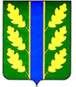 